			SA WG5#136e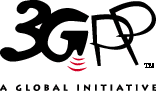 From 1st March 2021 9.00 CESTTo 9th March 2021 17.00 CESTThe agenda is distributed separately in S5-212000. The updated e-meeting process will be distributed separately in S5-212002.Please note: The deadlines below are set in the GMT time zone (as the meeting server uses GMT/UTC):Also Note: Due to the Chinese New Year, we postpone the submission deadline to Monday 22nd Feb.Tdoc submission deadline for OAM and Charging contributions:                 Monday 22 Feb. 23:59 GMT Tdoc submission deadline for SA5 plenary contributions:                                Monday 22 Feb. 23:59 GMTTdoc# reservation deadline for all contributions:                                             Monday 22 Feb. 23:59 GMTPlease register as early as possible for the meeting at the 3GU portal (note that you need to register to be allowed to join the meeting and send comments):https://portal.3gpp.org/?tbid=375&SubTB=388#/registration?MtgId=39522 This is an all-electronic meeting, with no face-to-face presence. Business will be conducted on the below email reflectors (and on no other reflector) and optionally on web conference sessions. 3gpp_tsg_sa_wg5@list.etsi.org (Plenary documents)3GPP_TSG_SA_WG5_CHARGING@LIST.ETSI.ORG  (Charging documents)3GPP_TSG_SA_WG5_OAM@LIST.ETSI.ORG (OAM documents)Rules and e-meeting process can be found in https://www.3gpp.org/ftp/TSG_SA/WG5_TM/TSGS5_136e/Docs/S5-212002.zipConference calls will be held to address specific topics. The tool will be Gotomeeting.Find below the list of conference calls: Opening Plenary:SA5#136e Opening Plenary
Mon, Mar 1, 2021 2:00 PM - 4:00 PM (CET)

Please join my meeting from your computer, tablet or smartphone.
https://www.gotomeet.me/MirkoCano/sa5136e-opening-plenaryOAM:SA5#136e OAM call#1
Tue, Mar 2, 2021 2:00 PM - 4:00 PM (CET)

Please join my meeting from your computer, tablet or smartphone.
https://www.gotomeet.me/MirkoCano/sa5136e-oam-call1SA5#136e OAM call#2
Wed, Mar 3, 2021 2:00 PM - 4:00 PM (CET)

Please join my meeting from your computer, tablet or smartphone.
https://www.gotomeet.me/MirkoCano/sa5136e-oam-call2SA5#136e OAM call#3
Thu, Mar 4, 2021 2:00 PM - 4:00 PM (CET)

Please join my meeting from your computer, tablet or smartphone.
https://www.gotomeet.me/MirkoCano/sa5136e-oam-call3SA5#136e OAM call#4
Fri, Mar 5, 2021 12:00 PM - 2:00 PM (CET)

Please join my meeting from your computer, tablet or smartphone.
https://www.gotomeet.me/MirkoCano/sa5136e-oam-call4 CHARGING:SA5#136e Charging call#1
Tue, Mar 2, 2021 2:00 PM - 4:00 PM (CET)

Please join my meeting from your computer, tablet or smartphone.
https://www.gotomeet.me/MirkoCanoSoveri/sa5136e-charging-call1SA5#136e Charging call#2
Wed, Mar 3, 2021 2:00 PM - 4:00 PM (CET)

Please join my meeting from your computer, tablet or smartphone.
https://www.gotomeet.me/MirkoCanoSoveri/sa5136e-charging-call2SA5#136e Charging call#3
Thu, Mar 4, 2021 2:00 PM - 4:00 PM (CET)

Please join my meeting from your computer, tablet or smartphone.
https://www.gotomeet.me/MirkoCanoSoveri/sa5136e-charging-call3SA5#136e Charging call#4
Fri, Mar 5, 2021 2:00 PM - 4:00 PM (CET)

Please join my meeting from your computer, tablet or smartphone.
https://www.gotomeet.me/MirkoCanoSoveri/sa5136e-charging-call4SA5#136e Charging Closing Plenary
Mon, Mar 8, 2021 2:00 PM - 4:00 PM (CET)

Please join my meeting from your computer, tablet or smartphone.
https://www.gotomeet.me/MirkoCanoSoveri/sa5136e-charging-closing-plenaryCLOSING PLENARY:SA5#136e Closing Plenary
Tue, Mar 9, 2021 2:00 PM - 5:00 PM (CET)

Please join my meeting from your computer, tablet or smartphone.
https://www.gotomeet.me/MirkoCano/sa5136e-closing-plenaryHAND RAISING TOOL FOR OAM AND SA5 PLENARY CALLS:https://www.3gpp.org/tohru/Meeting name:  SA5#136e-callMirko Cano SoveriMirko.cano@etsi.org 3GPP SA5 technical officer